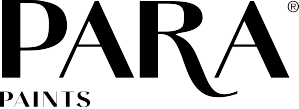 ULTRA 976Interior Water-based Ceiling PaintFlat Finish, WhiteПАРА УЛЬТРА Интерьерная Потолочная Матовая Краска на Водной Основе, БелаяОписание Продукта Премиальная водная краска, специально разработанная для окраски потолков. Легко наносится. Не разбрызгивается при нанесении. При высыхании создает ровное гладкое матовое покрытие, маскирующее небольшие неровности поверхности. ПреимуществаПокрытие на водной основе, благодаря чему малярный инструмент легко моется.Не разбрызгивается. Аккуратно наносится. Гладкое покрытие без глянца. Маскирует неровности поверхности. Не желтеет. Быстро сохнет. Слабый запах. Продукт соответствует стандартам Канады по экологической безопасности в отношении выбросов летучих веществ в атмосферу (VOC). Применение СредаДля внутренних работ. ИспользованиеИспользовать для окраски потолков в большинстве комнат в доме: гостиных, столовых, спален, холлов и игровых комнат в новых или уже эксплуатируемых помещениях. ПоверхностиВсе поверхности, ранее окрашенные водными покрытиями или покрытиями на основе растворителей. Загрунтованные поверхности: гипс (гиспокартон) и древесноволокнистые плиты, сухая штукатурка, каменная/ кирпичная кладка, звукопоглощающая облицовочная плитка. Перед нанесением покрытия, важно предварительно подготовить поверхность.ВажноНе смешивать с другими красками или растворителями. Колеровка Возможно заколеровать в пастельные тона. Проконсультируйтесь у представителя PARA. Технические ХарактеристикиФизическая ФормаЖидкая Качество Оптимальный выборПрозрачностьУкрывнаяСтепень ГлянцаМатоваяПроцент ГлянцаГлянец под углом 60°: от 0 до 3%Глянец под углом 85°: от 0 до 3%Состав Разбавитель: водаСвязующее: латексная акрил-виниловая эмульсия Пигменты: диоксид титана и неактивные пигменты. Укрывистость37-41 м2 (400–450 фут2) c 1 галлона (3.7л)(зависит от пористости поверхности)Время ВысыханияДо отлипа: 30-60 минутНанесение второго слоя: 2-4 часаПлотность1.46±0.02 g/mlТвердых Частиц по Объему33±1%Точка Воспламенения Не относится Воспламеняемость НевоспламеняемыйСертификацияASTM D3960-05 VOC method: 96.6 g/lСтандарты по выбросам в атмосферу VOC Канады: <100g/LПодготовка ПоверхностиПодготовка поверхности – чрезвычайно важна. Большинство проблем, связанных с нанесенными покрытиями, вызвано неправильной подготовкой поверхности. Поверхность должна быть чистой, твердой, очищенной от пыли, грязи, масла, сажи, воска, плесени, мелового налета, патины, отслоившихся хлопьев ранее нанесенных покрытий и пр. Правильная подготовка поверхности включает в себя следующие шаги: Очистить поверхность, используя подходящий очиститель. Для того чтобы удалить плесень, промойте поверхность раствором хозяйственного отбеливателя (в соотношении 1 часть хозяйственного отбеливателя к 3 частям воды). Если древесина выделяет смолу, удалить смолу и очистить поверхность спиртом или разбавителем краски. Удалить всю отслоившуюся краску. Обработать поверхность наждачной бумагой с зернистостью 100-180 grit. Пылесосом удалить шлифовальную пыль.Обработать отверстия и трещины подходящей пастой для заполнения пор. Некоторые филлеры, как, например, мастики на основе цемента, не подходят для обработки ранее окрашенных поверхностей, т.к. влияют на адгезию и вызывают пузырение. Сучки на необработанной древесине загерметизировать шеллаком. Нанести соответствующий типу поверхности грунт на поверхность, которую вы планируете окрашивать. Использование грунтовок и финишных продуктов одного производителя обеспечит хорошую адгезию. Проконсультируйтесь с представителем компании, если появятся дополнительные вопросы. Ниже указаны рекомендованные грунтовки: Необработанный гипс (гипсокартон), новая или сухая штукатурка: водный грунт-силер. Необработанная древесина: водный грунт или грунт на основе растворителей. Кедр и красное дерево: грунт на основе растворителей.Гладкая каменная/ кирпичная кладка, кирпич или бетон: водный грунт. Пористые поверхности, такие как пенобетонные блоки: латексный блокирующий филлер. Сухая изношенная штукатурка: грунт на основе растворителей.   НанесениеЭто готовый к использованию продукт. Не разбавлять. Тщательно перемешать продукт перед нанесением. Протестировать инструмент водой, перед тем как его использовать. Наносить, используя достаточное количество материала. Не оставлять непрокрашенных участков, распределяя материал равномерно. Придерживаться рекомендованного расхода. Соблюдать рекомендованное время высыхания при нанесении слоев. Низкие температуры и высокая влажность могут повлиять на время высыхания. Нанесение двух слоев краски сделает покрытие более долговечным и эстетичным. При использовании малярного скотча, удалите малярный скотч после нанесения каждого слоя, чтобы избежать повреждения покрытия. РекомендацииУсловия НанесенияТемпература: 15°C-25°CОтносительная влажность: 30-50%Во время нанесения и высыхания обеспечить соответствующее проветривание. Избегать сквозняков. ИнструментыКисть с щетиной из нейлона/ полиэстера Валик: 10-15ммРаспылитель: наконечник – 0.43-0.48ммОчистка ИнструментаУдалить излишки продукта и промыть инструменты теплым мыльным раствором. Уход за Окрашенной ПоверхностьюДать высохнуть 30 дней. После высыхания можно мыть, используя неабразивный чистящий раствор и мягкую тряпку.  Хранение и ТранспортировкаХранить материал в прохладном, сухом, хорошо вентилируемом помещении. Избегать замерзания. Срок годности продукта – прим. 5 лет. Утилизация Отходы утилизировать в соответствии с местными нормативными актами по утилизации. Меры Безопасности Ознакомьтесь с листом безопасности материала. Может вызывать раздражение при попадании в глаза. Избегать контакта с глазами. Хранить вне доступа детей. ПЕРВАЯ ПОМОЩЬ: Содержит в небольшом количестве неионные поверхностно-активные вещества. В случае попадания в глаза, хорошо промыть проточной водой. При попадании в пищевод, немедленно обратиться в мед. учреждение. 